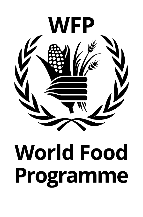 国連WFPメールマガジン配信を希望しないご寄付額について30万円を一口とさせていただきます。ご寄付口数の該当欄に✔印をお願い致します。任意の金額をご寄付いただく場合はご記入をお願いいたします。認定NPO法人である当協会へのご寄付は、税務上の寄付金控除の対象となります。合計金額　　　　　　　　円お振込予定日：2022年　　 　月 　　　日（お振込先金融機関）＊みずほ銀行	横浜駅前支店　普通預金　4009356＊三井住友銀行	横浜支店　　　普通預金　7020991＊三菱ＵＦＪ銀行	横浜支店　　　普通預金　4550423※口座名義：特定非営利活動法人国際連合世界食糧計画WFP協会　トクヒ）コクレンWFPキヨウカイ寄付依頼書（請求書）についてご希望の場合は、□に✓ 印をお願い致します。お申込書を受領次第、上記ご担当者様宛に送付致します。□　寄付依頼書送付希望領収書についてご入金を確認次第、上記ご担当者様宛に送付致します。貴社/貴団体名：　　　　　　　　　　　　　　　　　　　　　　　　　　　　　　　　　　　貴社/貴団体名：　　　　　　　　　　　　　　　　　　　　　　　　　　　　　　　　　　　貴社/貴団体名：　　　　　　　　　　　　　　　　　　　　　　　　　　　　　　　　　　　ご担当者様：（部署/役職）　　　　　　　　　　　　　　　　　　　　　　　　　　　　（部署/役職）　　　　　　　　　　　　　　　　　　　　　　　　　　　　（氏名）　　　　　　　　　　　　　（TEL）　　　　　　　　　　　　　（E-mail）　　　　　　　　　　　　　@　　　　　　　　　　　　　　　（E-mail）　　　　　　　　　　　　　@　　　　　　　　　　　　　　　✓印口数ご寄付額✓印口数ご寄付額✓印口数ご寄付額20口600万円5口150万円2口60万円15口450万円4口120万円1口30万円10口300万円3口90万円任意円